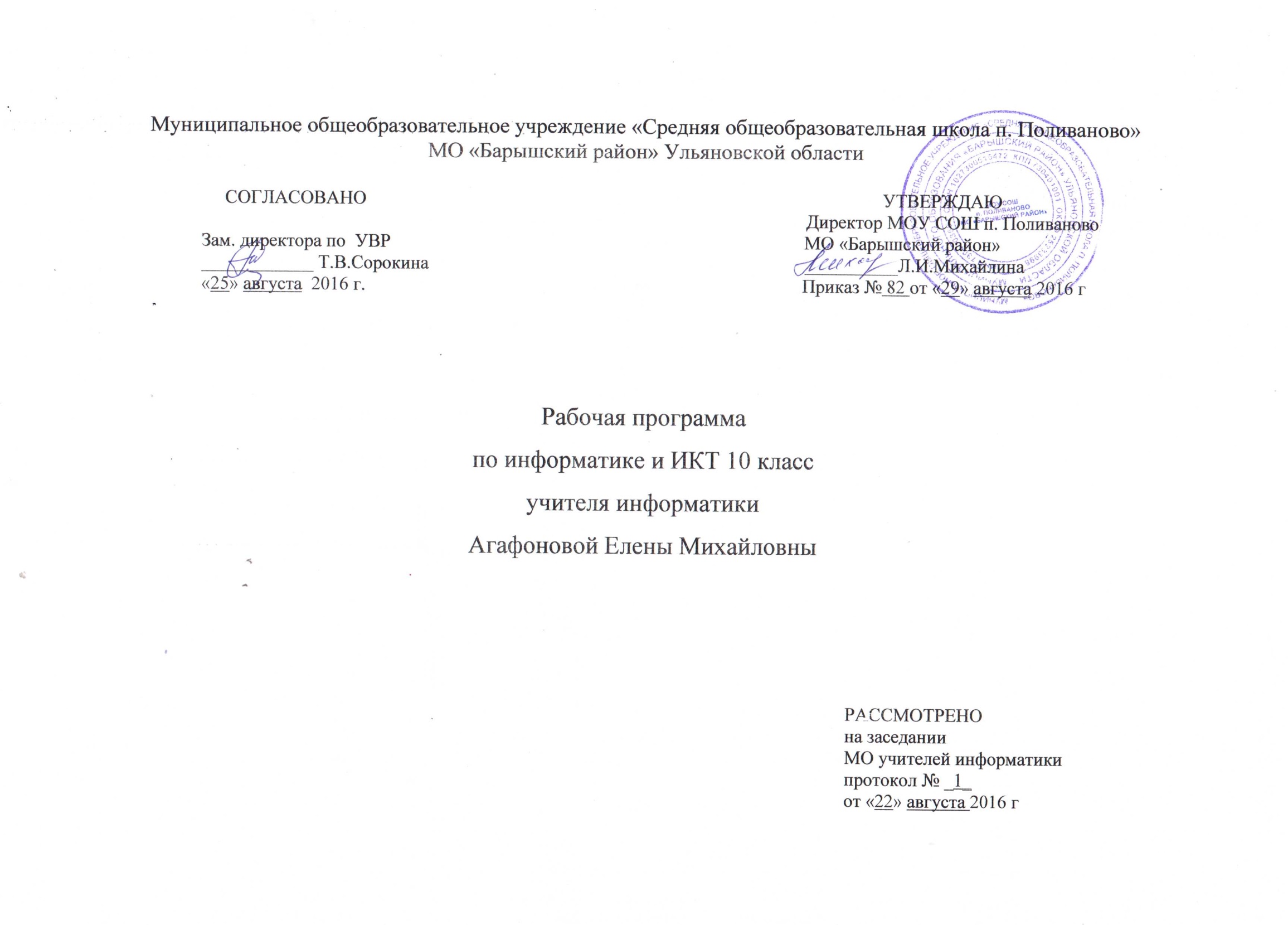 Пояснительная запискаНастоящая программа разработана на основе:Федерального закона «Об образовании в Российской Федерации» от 29.12.2012 г. № 273 – ФЗ;Приложение к приказу Минообразования России от 05.03.2004 г. № 1089 Федеральный компонент государственного образовательного стандарта среднего (полного) общего образования;Приказ МОУ СОШ п.Поливаново № 82 от 29.08. 2016 г. «Об утверждении основной образовательной программы среднего общего образования»;Федерального перечня учебников, рекомендуемых к использованию при реализации, имеющих государственную аккредитацию образовательных программ начального общего, основного  общего, среднего общего образования;Программы курса «Информатика и ИКТ» (базовый уровень) для 10-11 классов средней общеобразовательной школы (И.Г.Семакин, Е.К. Хеннер).Общая характеристика предмета «Информатика»Основные содержательные линии общеобразовательного курса базового уровня для старшей школы расширяют и углубляют следующие содержательные линии курса информатики в основной школе:линию информации и информационных процессов (определение информации, измерение информации, универсальность дискретного представления информации; процессы хранения, передачи и обработки информации в информационных системах; информационные основы процессов управления);линию моделирования и формализации (моделирование как метод познания; информационное моделирование: основные типы информационных моделей; исследование на компьютере информационных моделей; исследование на компьютере информационных моделей из различных предметных областей);линию информационных технологий (технологии работы с текстовой и графической информацией; технологии хранения, поиска и сортировки данных; технологии обработки числовой информации с помощью электронных таблиц; мультимедийные технологии);линию компьютерных коммуникаций (информационные ресурсы глобальных сетей, организация и информационные услуги Интернета);линию социальной информатики (информационные ресурсы общества, информационная культура, информационное право, информационная безопасность).Центральными понятиями, вокруг которых выстраивается методическая система курса являются: информационные процессы, информационные системы, информационные модели, информационные технологии.Место предмета «Информатика и ИКТ» Согласно Федеральному базисному учебному плану для образовательных учреждений Российской Федерации для обязательного изучения курса «Информатики и ИКТ» в 10-11 классах отводится 70 часов.  Учебное время на изучение информатики в 10 классе в 2016-1017 учебном году увеличено на 1 час в неделю за счет школьного компонента, согласно учебного плана 2 часа в неделю, всего 70 часов (35 учебных недель).Содержание программыВ таблице 1 представлен тематический план занятий в 10 классе.  В столбце I присутствуют названия тем в порядке их изучения. В скобках указаны соответствующие параграфы  из учебника [1].  Столбцы II, III, IV содержат указания на распределение  учебного времени согласно плану основного (70-часового) варианта изучения курса (точно так же, как в учебном плане в пособии [3]).  Столбцы V, VI, VII относятся к дополнительному содержанию  расширенного (140-часового)  варианта изучения курса. В столбце VII «Доп. источники» указаны учебные пособия, в которых присутствует  дополнительный учебный материал.  Здесь использованы обозначения :  П  - практикум [2],  З-П – задачник-практикум [4],  У – учебник [1].Таблица 1.  Тематический план занятий по первой части курса (10 класс)Всего  65 ч. (резерв – 5 часов)ГОС по информатике и ИКТ для базового уровня изучения не обеспечивает подготовки выпускников школы к сдаче ЕГЭ. Некоторые темы, присутствующие в кодификаторе ЕГЭ в нем либо отсутствуют, либо представлены недостаточно.  К числу таких тем относятся: системы счисления, логика, алгоритмизация, программирование на языках высокого уровня.   Программа расширенного курса  предусматривает выделение дополнительного времени для углубленного изучения этих тем.  Используя базовые знания по этим темам, полученные учащимися при изучении информатики в основной школе, в расширенном курсе происходит их закрепление и углубление на уровне требований ЕГЭ.  При этом не нарушается логика  изучения основной (70-часовой) версии курса.  Так углубленное изучение систем счисления происходит за счет дополнительного времени в рамках темы «Дискретные модели данных в компьютере». Углубленное изучение логики  происходит в рамках темы «Построение запросов к базам данных».  Дополнительное время для работы с учебными исполнителями алгоритмов, для построения алгоритмов работы с величинами выделяется в теме «Алгоритм – модель деятельности».Изучение языков программирования не входит в ГОС для базового уровня и по этой причине не представлено в книгах [1], [2] и в тематическом плане в методическом пособии [3]. Вводный раздел программирования на Паскале имеется в учебнике для 9 класса. В расширенном курсе предлагается продолжить изучение программирования на Паскале. Для этого в учебный план включена дополнительная тема «Программирование» общим объемом 24 часа.  Изучение этой темы предлагается разделить на две части: первая часть в конце 10 класса объемом 14 часов, вторая часть – в начале 11 класса объемом 10 часов.  Для изучения этой темы предлагается использовать учебное пособие  [4], раздел 4.4 «Программирование на языках высокого уровня», где имеется  справочный материал по Паскалю, примеры программ и многочисленные задания для  программирования. Дополнительно можно использовать другие учебные пособия по программированию. Например, книгу:  Семакин И.Г., Шестаков А.П. Основы алгоритмизации и программирования: учебник для студ. сред.  проф. образования. М.: Издательский центр «Академия», 2008.Что касается языка программирования, то им не обязательно должен быть Паскаль. Например, если в основной школе ученики знакомились с программированием на Бейсике, то в старших классах может быть продолжено  изучение Бейсика в той же методической последовательности, что предлагается в данной программе для Паскаля (см. ниже). В заданиях ЕГЭ по программированию допускается использование трех языков: Паскаль, Бейсик, Си.Примерный тематический план изучения раздела «Программирование»Изучение курса обеспечивается учебно-методическим комплексом, выпускаемым  издательством «БИНОМ. Лаборатория знаний» (.), включающим в себя:Семакин И.Г., Хеннер Е.К. Информатика и ИКТ. Базовый уровень: учебник для 10-11 классов.Семакин И.Г., Хеннер Е.К., Шеина Т.Ю. Информатика и ИКТ. Базовый уровень: практикум для 10-11 классов.Семакин И.Г., Хеннер Е.К. Информатика и ИКТ. Базовый уровень. 10-11 классы: методическое пособие.Информатика. Задачник-практикум. В 2 т. / под ред. И.Г.Семакина, Е.К.ХеннераТребования к уровню подготовки В результате изучения предмета «Информатика» 10 классУчащиеся должны знать: - в чем состоят цели и задачи изучения курса в 10 классе- из каких частей состоит предметная область информатикиИнформация. Представление информацииУчащиеся должны знать: - три философские концепции информации- понятие информации в частных науках: нейрофизиологии, генетике, кибернетике, теории информации- что такое язык представления информации; какие бывают языки- понятия «кодирование» и «декодирование» информации- примеры технических систем кодирования информации: азбука Морзе, телеграфный код Бодо- понятия «шифрование», «дешифрование». Измерение информации.Учащиеся должны знать: - сущность объемного (алфавитного) подхода к измерению информации- связь между размером алфавита и информационным весом символа (в приближении равновероятности символов)- связь между единицами измерения информации: бит, байт, Кб, Мб, Гб- сущность содержательного (вероятностного) подхода к измерению информации- определение бита с позиции содержания сообщенияУчащиеся должны уметь:- решать  задачи на измерение информации, заключенной в тексте, с алфавитной т.з. (в приближении равной вероятности символов)- решать несложные задачи на измерение информации, заключенной в сообщении, используя содержательный подход (в равновероятном приближении)- выполнять пересчет количества информации в разные единицыВведение в  теорию системУчащиеся должны знать: - основные понятия системологии: система, структура, системный эффект, подсистема- основные свойства систем: целесообразность, целостность- что такое «системный подход» в науке и практике- чем отличаются естественные и искусственные системы- какие типы связей действуют в системах- роль информационных процессов в системах- состав и структуру систем управленияУчащиеся должны уметь:- приводить примеры систем (в быту, в природе, в науке и пр.)- анализировать состав и структуру систем- различать связи материальные и информационные.Процессы хранения и передачи информацииУчащиеся должны знать: - историю развития носителей информации- современные (цифровые, компьютерные) типы носителей информации и их основные характеристики- модель К. Шеннона передачи информации по техническим каналам связи- основные характеристики каналов связи: скорость передачи, пропускная способность- понятие «шум» и способы защиты от шумаУчащиеся должны уметь:- сопоставлять различные цифровые носители по их техническим свойствам- рассчитывать объем информации, передаваемой по каналам связи,  при известной скорости передачиОбработка информацииУчащиеся должны знать: - основные типы задач обработки информации- понятие исполнителя обработки информации- понятие алгоритма обработки информации- что такое «алгоритмические машины» в теории алгоритмов - определение и свойства алгоритма управления алгоритмической машиной- устройство и систему команд алгоритмической машины Поста Учащиеся должны уметь:- составлять алгоритмы решения несложных задач для управления машиной ПостаПоиск  данныхУчащиеся должны знать: - что такое «набор данных», «ключ поиска» и «критерий поиска»- что такое «структура данных»; какие бывают структуры- алгоритм последовательного поиска- алгоритм поиска половинным делением- что такое блочный поиск- как осуществляется поиск в иерархической структуре данныхУчащиеся должны уметь:- осуществлять поиск данных в структурированных списках, словарях, справочниках, энциклопедиях- осуществлять поиск в иерархической файловой структуре компьютераЗащита информации  Учащиеся должны знать: какая информация требует защитывиды угроз для числовой информациифизические способы защиты информациипрограммные средства защиты информациичто такое криптографиячто такое цифровая подпись и цифровой сертификатУчащиеся должны уметь:- применять меры защиты личной информации на ПК- применять простейшие криптографические шифры (в учебном режиме)Информационные модели и структуры данныхУчащиеся должны знать: - определение модели- что такое информационная модель- этапы информационного моделирования на компьютере- что такое граф, дерево, сеть- структура таблицы; основные типы табличных моделей- что такое многотабличная модель данных и каким образом в ней связываются таблицыУчащиеся должны уметь:- ориентироваться в граф-моделях- строить граф-модели (деревья, сети) по вербальному описанию системы- строить табличные модели по вербальному описанию системыАлгоритм – модель деятельности  Учащиеся должны знать: - понятие алгоритмической модели- способы описания алгоритмов: блок-схемы, учебный алгоритмический язык- что такое трассировка алгоритмаУчащиеся должны уметь:- строить алгоритмы управления учебными исполнителями- осуществлять трассировку алгоритма работы с величинами путем заполнения трассировочной таблицыКомпьютер: аппаратное и программное обеспечениеУчащиеся должны знать: - архитектуру персонального компьютера- что такое контроллер внешнего устройства ПК- назначение шины- в чем заключается принцип открытой архитектуры ПК- основные виды памяти ПК- что такое системная плата, порты ввода-вывода- назначение дополнительных устройств: сканер, средства мультимедиа, сетевое оборудование и др.- что такое программное обеспечение ПК- структура ПО ПК- прикладные программы и их назначение- системное ПО; функции операционной системы- что такое системы программированияУчащиеся должны уметь:- подбирать конфигурацию ПК в зависимости от его назначения- соединять устройства ПК- производить основные настройки БИОС- работать в среде операционной системы на пользовательском уровнеДискретные модели данных в компьютереУчащиеся должны знать: - основные принципы представления данных в памяти компьютера- представление целых чисел- диапазоны представления целых чисел без знака и со знаком- принципы представления вещественных чисел- представление текста- представление изображения; цветовые модели- в чем различие растровой и векторной графики- дискретное (цифровое) представление звукаУчащиеся должны уметь:-получать внутреннее представление целых чисел в памяти компьютера- вычислять размет цветовой палитры по значению битовой глубины цветаМногопроцессорные системы и сетиУчащиеся должны знать: - идею распараллеливания вычислений- что такое многопроцессорные вычислительные комплексы; какие существуют варианты их реализации- назначение и топологии локальных сетей- технические средства локальных сетей (каналы связи, серверы, рабочие станции)- основные функции сетевой операционной системы- историю возникновения и развития глобальных сетей- что такое Интернет- систему адресации в Интернете (IP-адреса, доменная система имен)- способы организации связи в Интернете- принцип пакетной передачи данных и протокол TCP/IPТематическое планированиеПеречень средств ИКТ, необходимых для реализации программыАппаратные средстваКомпьютер – универсальное устройство обработки информации; основная конфигурация современного компьютера обеспечивает учащемуся мультимедиа-возможности: видео-изображение, качественный стереозвук в наушниках, речевой ввод с микрофона и др.Проектор, подсоединяемый к компьютеру, видеомагнитофону, микроскопу и т. п.; технологический элемент новой грамотности – радикально повышает: уровень наглядности в работе учителя, возможность для учащихся представлять результаты своей работы всему классу, эффективность организационных и административных выступлений.Принтер – позволяет фиксировать на бумаге информацию, найденную и созданную учащимися или учителем. Для многих школьных применений необходим или желателен цветной принтер. В некоторых ситуациях очень желательно использование бумаги и изображения большого формата.Телекоммуникационный блок, устройства, обеспечивающие подключение к сети – дает доступ к российским и мировым информационным ресурсам, позволяет вести переписку с другими школами.Устройства вывода звуковой информации – наушники для индивидуальной работы со звуковой информацией, громкоговорители с оконечным усилителем для озвучивания всего класса.Устройства для ручного ввода текстовой информации и манипулирования экранными объектами – клавиатура и мышь (и разнообразные устройства аналогичного назначения). Устройства для записи (ввода) визуальной и звуковой информации: сканер; фотоаппарат; видеокамера; цифровой микроскоп; аудио и видео магнитофон  – дают возможность непосредственно включать в учебный процесс информационные образы окружающего мира. В комплект с наушниками часто входит индивидуальный микрофон для ввода речи учащегося.Технические средства обученияРабочее место ученика (системный блок, монитор, клавиатура, мышь).Наушники (рабочее место ученика).Рабочее место учителя (системный блок, монитор, клавиатура, мышь).Колонки (рабочее место учителя).Микрофон (рабочее место учителя).Проектор.Лазерный принтер черно-белый.Лазерный принтер цветной.Сканер.Цифровая фотокамера.Модем ADSL Локальная вычислительная сеть.Программные средстваОперационная система Windows ХР.Файловый менеджер Проводник (входит в состав операционной системы).Растровый редактор Paint (входит в состав операционной системы).Простой текстовый редактор Блокнот (входит в состав операционной системы).Мультимедиа проигрыватель Windows Media (входит в состав операционной системы).Программа Звукозапись (входит в состав операционной системы).Почтовый клиент Outlook Express (входит в состав операционной системы).Браузер Internet Explorer (входит в состав операционной системы).Антивирусная программа.Программа-архиватор WinRar.Клавиатурный тренажер «Руки солиста».Офисное приложение Microsoft Office 2010, включающее текстовый процессор Microsoft Word со встроенным векторным графическим редактором, программу разработки презентаций Microsoft PowerPoint, электронные таблицы Microsoft Excel, систему управления базами данных Microsoft Access.Система оптического распознавания текста АВВYY FineReader 8.0.Система программирования TurboPascal.Лист корректировки тематического планирования Тема (раздел учебника)Всего часовТеорияПрактика(номер работы)Доп. часыСодержание доп. занятийДоп. источникиIIIIIIIVVVIVII1. Введение.  Структура информатики. 112. Информация. Представление информации (§§1-2)321 (задания из раздела 1)3. Измерение информации (§§3-4)321 (№2.1)2Решение задач П 2.1З-П  1.3, 1.44. Введение в  теорию систем (§§5-6) 211 (задания из раздела 1)1Выполнение дополнительных заданий на тему «Систематизация» З-П 2.1.45. Процессы хранения и передачи информации (§§7-8)321 (задания из раздела 1)6. Обработка информации (§§9-10)321 (№2.2)2Программирование машины ПостаП 2.2З-П 4.2.17. Поиск  данных (§11)   118. Защита информации  (§§12)     211 (№2.3)9. Информационные модели и структуры данных (§§13-15)422 (№2.4,  №2.5)10. Алгоритм – модель деятельности  (§§16)211 (№2.6)42 ч.  Управление алгоритмическими исполнителямиП  2.6З-П  4.2.3.  4.2.410. Алгоритм – модель деятельности  (§§16)211 (№2.6)42 ч.  Алгоритмы работы с величинамиЗ-П   4.311. Компьютер: аппаратное и программное обеспечение (§§17-18)422 (№2.7, №2.8)12. Дискретные модели данных в компьютере (§§19-20)523 (№2.9, №2.10, №2.11)52 ч.  Системы счисления; двоичная арифметика; представление чисел  в памяти компьютера.П  2.9З-П  1.512. Дискретные модели данных в компьютере (§§19-20)523 (№2.9, №2.10, №2.11)51 ч. Кодирование текста. Сжатие текста (алгоритм Хаффмена)П 2.10З-П  3.1.312. Дискретные модели данных в компьютере (§§19-20)523 (№2.9, №2.10, №2.11)52 ч. Кодирование изображения и звукаП  2.11З-П 3.1.5,  3.1.613. Многопроцессорные системы и сети (§§21-23) 211 (№2.12)21 ч.  Дополнительное время на теорию1 ч. Демонстрация презентацийУчебник §§21-2314.  Программирование  для ЭВМ (Паскаль)144 ч. Теория10 ч. Практическая работаЗ-П раздел 4Всего часов:3530ТемаК-во часовРаздел в пособии [4]1. Программирование линейных алгоритмов24.4.12. Программирование ветвящихся алгоритмов34.4.23. Программирование циклических алгоритмов44.4.34. Работа с массивами54.4.45. Подпрограммы54.4.56. Обработка строк54.4.6.№Изучаемый раздел, тема учебного материалаКоличество часовТип урокаХарактеристика деятельности учащихся Планируемые результаты Планируемые результаты Планируемые результатыКонтрольно-измерительные материалыДата проведения урокаДата проведения урока№Изучаемый раздел, тема учебного материалаКоличество часовТип урокаХарактеристика деятельности учащихсязнанияуменияОУУН и способы деятельностиКонтрольно-измерительные материалыпланфакт1Введение. Структура информатики1Урок - лекцияБеседа- в чем состоят цели и задачи изучения курса в 10-11 классах- из каких частей состоит предметная область информатики- три философские концепции информации- понятие информации в частных науках: нейрофизиологии, генетике, кибернетике, теории информации- что такое язык представления информации; какие бывают языки- понятия «кодирование» и «декодирование» информации- примеры технических систем кодирования информации: азбука Морзе, телеграфный код Бодо- понятия «шифрование», «дешифрование».- решать  задачи на измерение информации, заключенной в тексте, с алфавитной т.з. (в приближении равной вероятности символов)- решать несложные задачи на измерение информации, заключенной в сообщении, используя содержательный подход (в равновероятном приближении)- выполнять пересчет количества информации в разные единицы- сущность объемного (алфавитного) подхода к измерению информации- определение бита с алфавитной т.з.- сопоставлять связь между размером алфавита и информационным весом символа (в приближении равновероятности символов)- соизмерять связь между единицами измерения информации: бит, байт, Кб, Мб, Гб-использовать для решения задач сущность содержательного (вероятностного) подхода к измерению информации- определение бита с позиции содержания сообщения2Информация. Представление информации1Комбинированный урокРешение задач, практикум на компьютере- в чем состоят цели и задачи изучения курса в 10-11 классах- из каких частей состоит предметная область информатики- три философские концепции информации- понятие информации в частных науках: нейрофизиологии, генетике, кибернетике, теории информации- что такое язык представления информации; какие бывают языки- понятия «кодирование» и «декодирование» информации- примеры технических систем кодирования информации: азбука Морзе, телеграфный код Бодо- понятия «шифрование», «дешифрование».- решать  задачи на измерение информации, заключенной в тексте, с алфавитной т.з. (в приближении равной вероятности символов)- решать несложные задачи на измерение информации, заключенной в сообщении, используя содержательный подход (в равновероятном приближении)- выполнять пересчет количества информации в разные единицы- сущность объемного (алфавитного) подхода к измерению информации- определение бита с алфавитной т.з.- сопоставлять связь между размером алфавита и информационным весом символа (в приближении равновероятности символов)- соизмерять связь между единицами измерения информации: бит, байт, Кб, Мб, Гб-использовать для решения задач сущность содержательного (вероятностного) подхода к измерению информации- определение бита с позиции содержания сообщения3Информация. Представление информации1Комбинированный урокБеседа, практикум на компьютере- в чем состоят цели и задачи изучения курса в 10-11 классах- из каких частей состоит предметная область информатики- три философские концепции информации- понятие информации в частных науках: нейрофизиологии, генетике, кибернетике, теории информации- что такое язык представления информации; какие бывают языки- понятия «кодирование» и «декодирование» информации- примеры технических систем кодирования информации: азбука Морзе, телеграфный код Бодо- понятия «шифрование», «дешифрование».- решать  задачи на измерение информации, заключенной в тексте, с алфавитной т.з. (в приближении равной вероятности символов)- решать несложные задачи на измерение информации, заключенной в сообщении, используя содержательный подход (в равновероятном приближении)- выполнять пересчет количества информации в разные единицы- сущность объемного (алфавитного) подхода к измерению информации- определение бита с алфавитной т.з.- сопоставлять связь между размером алфавита и информационным весом символа (в приближении равновероятности символов)- соизмерять связь между единицами измерения информации: бит, байт, Кб, Мб, Гб-использовать для решения задач сущность содержательного (вероятностного) подхода к измерению информации- определение бита с позиции содержания сообщения4Практическая работа  «Представление информации»1Лабораторно-практическая работа № 1Практическая работа № 1- в чем состоят цели и задачи изучения курса в 10-11 классах- из каких частей состоит предметная область информатики- три философские концепции информации- понятие информации в частных науках: нейрофизиологии, генетике, кибернетике, теории информации- что такое язык представления информации; какие бывают языки- понятия «кодирование» и «декодирование» информации- примеры технических систем кодирования информации: азбука Морзе, телеграфный код Бодо- понятия «шифрование», «дешифрование».- решать  задачи на измерение информации, заключенной в тексте, с алфавитной т.з. (в приближении равной вероятности символов)- решать несложные задачи на измерение информации, заключенной в сообщении, используя содержательный подход (в равновероятном приближении)- выполнять пересчет количества информации в разные единицы- сущность объемного (алфавитного) подхода к измерению информации- определение бита с алфавитной т.з.- сопоставлять связь между размером алфавита и информационным весом символа (в приближении равновероятности символов)- соизмерять связь между единицами измерения информации: бит, байт, Кб, Мб, Гб-использовать для решения задач сущность содержательного (вероятностного) подхода к измерению информации- определение бита с позиции содержания сообщенияПрактическая работа5Измерение информации1Лекция Решение задач, практикум на компьютере- в чем состоят цели и задачи изучения курса в 10-11 классах- из каких частей состоит предметная область информатики- три философские концепции информации- понятие информации в частных науках: нейрофизиологии, генетике, кибернетике, теории информации- что такое язык представления информации; какие бывают языки- понятия «кодирование» и «декодирование» информации- примеры технических систем кодирования информации: азбука Морзе, телеграфный код Бодо- понятия «шифрование», «дешифрование».- решать  задачи на измерение информации, заключенной в тексте, с алфавитной т.з. (в приближении равной вероятности символов)- решать несложные задачи на измерение информации, заключенной в сообщении, используя содержательный подход (в равновероятном приближении)- выполнять пересчет количества информации в разные единицы- сущность объемного (алфавитного) подхода к измерению информации- определение бита с алфавитной т.з.- сопоставлять связь между размером алфавита и информационным весом символа (в приближении равновероятности символов)- соизмерять связь между единицами измерения информации: бит, байт, Кб, Мб, Гб-использовать для решения задач сущность содержательного (вероятностного) подхода к измерению информации- определение бита с позиции содержания сообщения6Измерение информации. Контрольное тестирование1Комбинированный урок- в чем состоят цели и задачи изучения курса в 10-11 классах- из каких частей состоит предметная область информатики- три философские концепции информации- понятие информации в частных науках: нейрофизиологии, генетике, кибернетике, теории информации- что такое язык представления информации; какие бывают языки- понятия «кодирование» и «декодирование» информации- примеры технических систем кодирования информации: азбука Морзе, телеграфный код Бодо- понятия «шифрование», «дешифрование».- решать  задачи на измерение информации, заключенной в тексте, с алфавитной т.з. (в приближении равной вероятности символов)- решать несложные задачи на измерение информации, заключенной в сообщении, используя содержательный подход (в равновероятном приближении)- выполнять пересчет количества информации в разные единицы- сущность объемного (алфавитного) подхода к измерению информации- определение бита с алфавитной т.з.- сопоставлять связь между размером алфавита и информационным весом символа (в приближении равновероятности символов)- соизмерять связь между единицами измерения информации: бит, байт, Кб, Мб, Гб-использовать для решения задач сущность содержательного (вероятностного) подхода к измерению информации- определение бита с позиции содержания сообщенияТест 7Практическая работа «Измерение информации»1Лабораторно-практическая работа № 2Практическая работа № 2- в чем состоят цели и задачи изучения курса в 10-11 классах- из каких частей состоит предметная область информатики- три философские концепции информации- понятие информации в частных науках: нейрофизиологии, генетике, кибернетике, теории информации- что такое язык представления информации; какие бывают языки- понятия «кодирование» и «декодирование» информации- примеры технических систем кодирования информации: азбука Морзе, телеграфный код Бодо- понятия «шифрование», «дешифрование».- решать  задачи на измерение информации, заключенной в тексте, с алфавитной т.з. (в приближении равной вероятности символов)- решать несложные задачи на измерение информации, заключенной в сообщении, используя содержательный подход (в равновероятном приближении)- выполнять пересчет количества информации в разные единицы- сущность объемного (алфавитного) подхода к измерению информации- определение бита с алфавитной т.з.- сопоставлять связь между размером алфавита и информационным весом символа (в приближении равновероятности символов)- соизмерять связь между единицами измерения информации: бит, байт, Кб, Мб, Гб-использовать для решения задач сущность содержательного (вероятностного) подхода к измерению информации- определение бита с позиции содержания сообщенияПрактическая работа8Решение задач1Комбинированный урокРешение задач, практикум на компьютере- в чем состоят цели и задачи изучения курса в 10-11 классах- из каких частей состоит предметная область информатики- три философские концепции информации- понятие информации в частных науках: нейрофизиологии, генетике, кибернетике, теории информации- что такое язык представления информации; какие бывают языки- понятия «кодирование» и «декодирование» информации- примеры технических систем кодирования информации: азбука Морзе, телеграфный код Бодо- понятия «шифрование», «дешифрование».- решать  задачи на измерение информации, заключенной в тексте, с алфавитной т.з. (в приближении равной вероятности символов)- решать несложные задачи на измерение информации, заключенной в сообщении, используя содержательный подход (в равновероятном приближении)- выполнять пересчет количества информации в разные единицы- сущность объемного (алфавитного) подхода к измерению информации- определение бита с алфавитной т.з.- сопоставлять связь между размером алфавита и информационным весом символа (в приближении равновероятности символов)- соизмерять связь между единицами измерения информации: бит, байт, Кб, Мб, Гб-использовать для решения задач сущность содержательного (вероятностного) подхода к измерению информации- определение бита с позиции содержания сообщения9Решение задач1Комбинированный урокРешение задач, практикум на компьютере- в чем состоят цели и задачи изучения курса в 10-11 классах- из каких частей состоит предметная область информатики- три философские концепции информации- понятие информации в частных науках: нейрофизиологии, генетике, кибернетике, теории информации- что такое язык представления информации; какие бывают языки- понятия «кодирование» и «декодирование» информации- примеры технических систем кодирования информации: азбука Морзе, телеграфный код Бодо- понятия «шифрование», «дешифрование».- решать  задачи на измерение информации, заключенной в тексте, с алфавитной т.з. (в приближении равной вероятности символов)- решать несложные задачи на измерение информации, заключенной в сообщении, используя содержательный подход (в равновероятном приближении)- выполнять пересчет количества информации в разные единицы- сущность объемного (алфавитного) подхода к измерению информации- определение бита с алфавитной т.з.- сопоставлять связь между размером алфавита и информационным весом символа (в приближении равновероятности символов)- соизмерять связь между единицами измерения информации: бит, байт, Кб, Мб, Гб-использовать для решения задач сущность содержательного (вероятностного) подхода к измерению информации- определение бита с позиции содержания сообщения10Введение в теорию систем1Урок усвоения новых знаний и уменийБеседа, практикум на компьютере- основные понятия системологии: система, структура, системный эффект, подсистема- основные свойства систем: целесообразность, целостность- чем отличаются естественные и искусственные системы- какие типы связей действуют в системах- роль информационных процессов в системах- состав и структуру систем управления- историю развития носителей информации- современные (цифровые, компьютерные) типы носителей информации и их основные характеристики- сопоставлять различные цифровые носители по их техническим свойствам- рассчитывать объем информации, передаваемой по каналам связи,  при известной скорости передачи- составлять алгоритмы решения несложных задач для управления машиной Поста- ориентироваться в граф-моделях- строить граф-модели (деревья, сети) по вербальному описанию системы- приводить примеры систем (в быту, в природе, в науке и пр.)- анализировать состав и структуру систем- различать связи материальные и информационные.-осуществлять поиск данных в структурированных списках, словарях, справочниках, энциклопедиях- осуществлять поиск в иерархической файловой структуре компьютера- применять меры защиты личной информации на ПК- применять простейшие криптографические шифры (в учебном режиме)- строить табличные модели по вербальному описанию системы11Информационные процессы в естественных и искусственных системах 1Комбинированный урокБеседа, практикум на компьютере- основные понятия системологии: система, структура, системный эффект, подсистема- основные свойства систем: целесообразность, целостность- чем отличаются естественные и искусственные системы- какие типы связей действуют в системах- роль информационных процессов в системах- состав и структуру систем управления- историю развития носителей информации- современные (цифровые, компьютерные) типы носителей информации и их основные характеристики- сопоставлять различные цифровые носители по их техническим свойствам- рассчитывать объем информации, передаваемой по каналам связи,  при известной скорости передачи- составлять алгоритмы решения несложных задач для управления машиной Поста- ориентироваться в граф-моделях- строить граф-модели (деревья, сети) по вербальному описанию системы- приводить примеры систем (в быту, в природе, в науке и пр.)- анализировать состав и структуру систем- различать связи материальные и информационные.-осуществлять поиск данных в структурированных списках, словарях, справочниках, энциклопедиях- осуществлять поиск в иерархической файловой структуре компьютера- применять меры защиты личной информации на ПК- применять простейшие криптографические шифры (в учебном режиме)- строить табличные модели по вербальному описанию системы12Практическая работа «Информационные процессы в системах»1Лабораторно-практическая работа № 3Практическая работа № 3- основные понятия системологии: система, структура, системный эффект, подсистема- основные свойства систем: целесообразность, целостность- чем отличаются естественные и искусственные системы- какие типы связей действуют в системах- роль информационных процессов в системах- состав и структуру систем управления- историю развития носителей информации- современные (цифровые, компьютерные) типы носителей информации и их основные характеристики- сопоставлять различные цифровые носители по их техническим свойствам- рассчитывать объем информации, передаваемой по каналам связи,  при известной скорости передачи- составлять алгоритмы решения несложных задач для управления машиной Поста- ориентироваться в граф-моделях- строить граф-модели (деревья, сети) по вербальному описанию системы- приводить примеры систем (в быту, в природе, в науке и пр.)- анализировать состав и структуру систем- различать связи материальные и информационные.-осуществлять поиск данных в структурированных списках, словарях, справочниках, энциклопедиях- осуществлять поиск в иерархической файловой структуре компьютера- применять меры защиты личной информации на ПК- применять простейшие криптографические шифры (в учебном режиме)- строить табличные модели по вербальному описанию системыПрактическая работа13Решение задач по теме «Систематизация»1Комбинированный урокРешение задач, практикум на компьютере- основные понятия системологии: система, структура, системный эффект, подсистема- основные свойства систем: целесообразность, целостность- чем отличаются естественные и искусственные системы- какие типы связей действуют в системах- роль информационных процессов в системах- состав и структуру систем управления- историю развития носителей информации- современные (цифровые, компьютерные) типы носителей информации и их основные характеристики- сопоставлять различные цифровые носители по их техническим свойствам- рассчитывать объем информации, передаваемой по каналам связи,  при известной скорости передачи- составлять алгоритмы решения несложных задач для управления машиной Поста- ориентироваться в граф-моделях- строить граф-модели (деревья, сети) по вербальному описанию системы- приводить примеры систем (в быту, в природе, в науке и пр.)- анализировать состав и структуру систем- различать связи материальные и информационные.-осуществлять поиск данных в структурированных списках, словарях, справочниках, энциклопедиях- осуществлять поиск в иерархической файловой структуре компьютера- применять меры защиты личной информации на ПК- применять простейшие криптографические шифры (в учебном режиме)- строить табличные модели по вербальному описанию системы14Процессы хранения и передачи информации1Комбинированный урокРешение задач, практикум на компьютере- основные понятия системологии: система, структура, системный эффект, подсистема- основные свойства систем: целесообразность, целостность- чем отличаются естественные и искусственные системы- какие типы связей действуют в системах- роль информационных процессов в системах- состав и структуру систем управления- историю развития носителей информации- современные (цифровые, компьютерные) типы носителей информации и их основные характеристики- сопоставлять различные цифровые носители по их техническим свойствам- рассчитывать объем информации, передаваемой по каналам связи,  при известной скорости передачи- составлять алгоритмы решения несложных задач для управления машиной Поста- ориентироваться в граф-моделях- строить граф-модели (деревья, сети) по вербальному описанию системы- приводить примеры систем (в быту, в природе, в науке и пр.)- анализировать состав и структуру систем- различать связи материальные и информационные.-осуществлять поиск данных в структурированных списках, словарях, справочниках, энциклопедиях- осуществлять поиск в иерархической файловой структуре компьютера- применять меры защиты личной информации на ПК- применять простейшие криптографические шифры (в учебном режиме)- строить табличные модели по вербальному описанию системы15Обработка информации1Комбинированный урокРешение задач, практикум на компьютере- основные понятия системологии: система, структура, системный эффект, подсистема- основные свойства систем: целесообразность, целостность- чем отличаются естественные и искусственные системы- какие типы связей действуют в системах- роль информационных процессов в системах- состав и структуру систем управления- историю развития носителей информации- современные (цифровые, компьютерные) типы носителей информации и их основные характеристики- сопоставлять различные цифровые носители по их техническим свойствам- рассчитывать объем информации, передаваемой по каналам связи,  при известной скорости передачи- составлять алгоритмы решения несложных задач для управления машиной Поста- ориентироваться в граф-моделях- строить граф-модели (деревья, сети) по вербальному описанию системы- приводить примеры систем (в быту, в природе, в науке и пр.)- анализировать состав и структуру систем- различать связи материальные и информационные.-осуществлять поиск данных в структурированных списках, словарях, справочниках, энциклопедиях- осуществлять поиск в иерархической файловой структуре компьютера- применять меры защиты личной информации на ПК- применять простейшие криптографические шифры (в учебном режиме)- строить табличные модели по вербальному описанию системы16Обработка информации1Комбинированный урокРешение задач, практикум на компьютеремодель К Шеннона передачи информации по техническим каналам связи- основные характеристики каналов связи: скорость передачи, пропускная способность- понятие «шум» и способы защиты от шума- сопоставлять различные цифровые носители по их техническим свойствам- рассчитывать объем информации, передаваемой по каналам связи,  при известной скорости передачи- составлять алгоритмы решения несложных задач для управления машиной Поста- ориентироваться в граф-моделях- строить граф-модели (деревья, сети) по вербальному описанию системы- приводить примеры систем (в быту, в природе, в науке и пр.)- анализировать состав и структуру систем- различать связи материальные и информационные.-осуществлять поиск данных в структурированных списках, словарях, справочниках, энциклопедиях- осуществлять поиск в иерархической файловой структуре компьютера- применять меры защиты личной информации на ПК- применять простейшие криптографические шифры (в учебном режиме)- строить табличные модели по вербальному описанию системы17Процессы хранения и передачи информации. Решение задач1Комбинированный урокРешение задач, практикум на компьютеремодель К Шеннона передачи информации по техническим каналам связи- основные характеристики каналов связи: скорость передачи, пропускная способность- понятие «шум» и способы защиты от шума- сопоставлять различные цифровые носители по их техническим свойствам- рассчитывать объем информации, передаваемой по каналам связи,  при известной скорости передачи- составлять алгоритмы решения несложных задач для управления машиной Поста- ориентироваться в граф-моделях- строить граф-модели (деревья, сети) по вербальному описанию системы- приводить примеры систем (в быту, в природе, в науке и пр.)- анализировать состав и структуру систем- различать связи материальные и информационные.-осуществлять поиск данных в структурированных списках, словарях, справочниках, энциклопедиях- осуществлять поиск в иерархической файловой структуре компьютера- применять меры защиты личной информации на ПК- применять простейшие криптографические шифры (в учебном режиме)- строить табличные модели по вербальному описанию системы18Практическая работа «Процессы передачи и хранения информации»1Лабораторно-практическая работа № 4Практическая работа № 4модель К Шеннона передачи информации по техническим каналам связи- основные характеристики каналов связи: скорость передачи, пропускная способность- понятие «шум» и способы защиты от шума- сопоставлять различные цифровые носители по их техническим свойствам- рассчитывать объем информации, передаваемой по каналам связи,  при известной скорости передачи- составлять алгоритмы решения несложных задач для управления машиной Поста- ориентироваться в граф-моделях- строить граф-модели (деревья, сети) по вербальному описанию системы- приводить примеры систем (в быту, в природе, в науке и пр.)- анализировать состав и структуру систем- различать связи материальные и информационные.-осуществлять поиск данных в структурированных списках, словарях, справочниках, энциклопедиях- осуществлять поиск в иерархической файловой структуре компьютера- применять меры защиты личной информации на ПК- применять простейшие криптографические шифры (в учебном режиме)- строить табличные модели по вербальному описанию системыПрактическая работа19Программирование машины Поста1Урок усвоения новых знаний и уменийРешение задач, практикум на компьютере- что такое «алгоритмические машины» в теории алгоритмов - определение и свойства алгоритма управления алгоритмической машиной- устройство и систему команд алгоритмической машины Поста - что такое «набор данных», «ключ поиска» и «критерий поиска»- что такое «структура данных»; какие бывают структуры- алгоритм последовательного поиска- алгоритм поиска половинным делением- сопоставлять различные цифровые носители по их техническим свойствам- рассчитывать объем информации, передаваемой по каналам связи,  при известной скорости передачи- составлять алгоритмы решения несложных задач для управления машиной Поста- ориентироваться в граф-моделях- строить граф-модели (деревья, сети) по вербальному описанию системы- приводить примеры систем (в быту, в природе, в науке и пр.)- анализировать состав и структуру систем- различать связи материальные и информационные.-осуществлять поиск данных в структурированных списках, словарях, справочниках, энциклопедиях- осуществлять поиск в иерархической файловой структуре компьютера- применять меры защиты личной информации на ПК- применять простейшие криптографические шифры (в учебном режиме)- строить табличные модели по вербальному описанию системы20Программирование машины Поста1Комбинированный урокРешение задач, практикум на компьютере- что такое «алгоритмические машины» в теории алгоритмов - определение и свойства алгоритма управления алгоритмической машиной- устройство и систему команд алгоритмической машины Поста - что такое «набор данных», «ключ поиска» и «критерий поиска»- что такое «структура данных»; какие бывают структуры- алгоритм последовательного поиска- алгоритм поиска половинным делением- сопоставлять различные цифровые носители по их техническим свойствам- рассчитывать объем информации, передаваемой по каналам связи,  при известной скорости передачи- составлять алгоритмы решения несложных задач для управления машиной Поста- ориентироваться в граф-моделях- строить граф-модели (деревья, сети) по вербальному описанию системы- приводить примеры систем (в быту, в природе, в науке и пр.)- анализировать состав и структуру систем- различать связи материальные и информационные.-осуществлять поиск данных в структурированных списках, словарях, справочниках, энциклопедиях- осуществлять поиск в иерархической файловой структуре компьютера- применять меры защиты личной информации на ПК- применять простейшие криптографические шифры (в учебном режиме)- строить табличные модели по вербальному описанию системы21Поиск данных1Комбинированный урокРешение задач, практикум на компьютере- что такое «алгоритмические машины» в теории алгоритмов - определение и свойства алгоритма управления алгоритмической машиной- устройство и систему команд алгоритмической машины Поста - что такое «набор данных», «ключ поиска» и «критерий поиска»- что такое «структура данных»; какие бывают структуры- алгоритм последовательного поиска- алгоритм поиска половинным делением- сопоставлять различные цифровые носители по их техническим свойствам- рассчитывать объем информации, передаваемой по каналам связи,  при известной скорости передачи- составлять алгоритмы решения несложных задач для управления машиной Поста- ориентироваться в граф-моделях- строить граф-модели (деревья, сети) по вербальному описанию системы- приводить примеры систем (в быту, в природе, в науке и пр.)- анализировать состав и структуру систем- различать связи материальные и информационные.-осуществлять поиск данных в структурированных списках, словарях, справочниках, энциклопедиях- осуществлять поиск в иерархической файловой структуре компьютера- применять меры защиты личной информации на ПК- применять простейшие криптографические шифры (в учебном режиме)- строить табличные модели по вербальному описанию системы22Защита информации1Комбинированный урокРешение задач, практикум на компьютерекакая информация требует защитывиды угроз для числовой информациифизические способы защиты информациипрограммные средства защиты информациичто такое криптографиячто такое цифровая подпись и цифровой сертификат- этапы информационного моделирования на компьютере- что такое граф, дерево, сеть- сопоставлять различные цифровые носители по их техническим свойствам- рассчитывать объем информации, передаваемой по каналам связи,  при известной скорости передачи- составлять алгоритмы решения несложных задач для управления машиной Поста- ориентироваться в граф-моделях- строить граф-модели (деревья, сети) по вербальному описанию системы- приводить примеры систем (в быту, в природе, в науке и пр.)- анализировать состав и структуру систем- различать связи материальные и информационные.-осуществлять поиск данных в структурированных списках, словарях, справочниках, энциклопедиях- осуществлять поиск в иерархической файловой структуре компьютера- применять меры защиты личной информации на ПК- применять простейшие криптографические шифры (в учебном режиме)- строить табличные модели по вербальному описанию системы23Практическая работа «Шифрование данных»1Лабораторно-практическая работа № 5Практическая работа № 5какая информация требует защитывиды угроз для числовой информациифизические способы защиты информациипрограммные средства защиты информациичто такое криптографиячто такое цифровая подпись и цифровой сертификат- этапы информационного моделирования на компьютере- что такое граф, дерево, сеть- сопоставлять различные цифровые носители по их техническим свойствам- рассчитывать объем информации, передаваемой по каналам связи,  при известной скорости передачи- составлять алгоритмы решения несложных задач для управления машиной Поста- ориентироваться в граф-моделях- строить граф-модели (деревья, сети) по вербальному описанию системы- приводить примеры систем (в быту, в природе, в науке и пр.)- анализировать состав и структуру систем- различать связи материальные и информационные.-осуществлять поиск данных в структурированных списках, словарях, справочниках, энциклопедиях- осуществлять поиск в иерархической файловой структуре компьютера- применять меры защиты личной информации на ПК- применять простейшие криптографические шифры (в учебном режиме)- строить табличные модели по вербальному описанию системыПрактическая работа24Информационные модели и структуры данных. 1Комбинированный урокРешение задач, практикум на компьютерекакая информация требует защитывиды угроз для числовой информациифизические способы защиты информациипрограммные средства защиты информациичто такое криптографиячто такое цифровая подпись и цифровой сертификат- этапы информационного моделирования на компьютере- что такое граф, дерево, сеть- сопоставлять различные цифровые носители по их техническим свойствам- рассчитывать объем информации, передаваемой по каналам связи,  при известной скорости передачи- составлять алгоритмы решения несложных задач для управления машиной Поста- ориентироваться в граф-моделях- строить граф-модели (деревья, сети) по вербальному описанию системы- приводить примеры систем (в быту, в природе, в науке и пр.)- анализировать состав и структуру систем- различать связи материальные и информационные.-осуществлять поиск данных в структурированных списках, словарях, справочниках, энциклопедиях- осуществлять поиск в иерархической файловой структуре компьютера- применять меры защиты личной информации на ПК- применять простейшие криптографические шифры (в учебном режиме)- строить табличные модели по вербальному описанию системы25Информационные модели и структуры данных1Лекция Решение задач, практикум на компьютерекакая информация требует защитывиды угроз для числовой информациифизические способы защиты информациипрограммные средства защиты информациичто такое криптографиячто такое цифровая подпись и цифровой сертификат- этапы информационного моделирования на компьютере- что такое граф, дерево, сеть- сопоставлять различные цифровые носители по их техническим свойствам- рассчитывать объем информации, передаваемой по каналам связи,  при известной скорости передачи- составлять алгоритмы решения несложных задач для управления машиной Поста- ориентироваться в граф-моделях- строить граф-модели (деревья, сети) по вербальному описанию системы- приводить примеры систем (в быту, в природе, в науке и пр.)- анализировать состав и структуру систем- различать связи материальные и информационные.-осуществлять поиск данных в структурированных списках, словарях, справочниках, энциклопедиях- осуществлять поиск в иерархической файловой структуре компьютера- применять меры защиты личной информации на ПК- применять простейшие криптографические шифры (в учебном режиме)- строить табличные модели по вербальному описанию системы26Практическая работа «Структуры данных. Графы. Таблицы»1Лабораторно-практическая работа № 6Практическая работа № 6какая информация требует защитывиды угроз для числовой информациифизические способы защиты информациипрограммные средства защиты информациичто такое криптографиячто такое цифровая подпись и цифровой сертификат- этапы информационного моделирования на компьютере- что такое граф, дерево, сеть- сопоставлять различные цифровые носители по их техническим свойствам- рассчитывать объем информации, передаваемой по каналам связи,  при известной скорости передачи- составлять алгоритмы решения несложных задач для управления машиной Поста- ориентироваться в граф-моделях- строить граф-модели (деревья, сети) по вербальному описанию системы- приводить примеры систем (в быту, в природе, в науке и пр.)- анализировать состав и структуру систем- различать связи материальные и информационные.-осуществлять поиск данных в структурированных списках, словарях, справочниках, энциклопедиях- осуществлять поиск в иерархической файловой структуре компьютера- применять меры защиты личной информации на ПК- применять простейшие криптографические шифры (в учебном режиме)- строить табличные модели по вербальному описанию системыПрактическая работа27Контрольная работа по теме «Информационные процессы и модели»1Урок проверки знаний и уменийкакая информация требует защитывиды угроз для числовой информациифизические способы защиты информациипрограммные средства защиты информациичто такое криптографиячто такое цифровая подпись и цифровой сертификат- этапы информационного моделирования на компьютере- что такое граф, дерево, сеть- сопоставлять различные цифровые носители по их техническим свойствам- рассчитывать объем информации, передаваемой по каналам связи,  при известной скорости передачи- составлять алгоритмы решения несложных задач для управления машиной Поста- ориентироваться в граф-моделях- строить граф-модели (деревья, сети) по вербальному описанию системы- приводить примеры систем (в быту, в природе, в науке и пр.)- анализировать состав и структуру систем- различать связи материальные и информационные.-осуществлять поиск данных в структурированных списках, словарях, справочниках, энциклопедиях- осуществлять поиск в иерархической файловой структуре компьютера- применять меры защиты личной информации на ПК- применять простейшие криптографические шифры (в учебном режиме)- строить табличные модели по вербальному описанию системыКонтрольная работа по теме «Информационные процессы и модели»28Алгоритм – модель деятельности1Лекция Беседа- понятие алгоритмической модели- способы описания алгоритмов: блок-схемы, учебный алгоритмический язык- что такое трассировка алгоритма- строить алгоритмы управления учебными исполнителями- осуществлять трассировку алгоритма работы с величинами путем заполнения трассировочной таблицы- подбирать конфигурацию ПК в зависимости от его назначения- соединять устройства ПК- производить основные настройки БИОС- работать в среде операционной системы на пользовательском уровне29Практическая работа «Управление алгоритмическим исполнителем»1Лабораторно-практическая работа № 7Практическая работа № 7- понятие алгоритмической модели- способы описания алгоритмов: блок-схемы, учебный алгоритмический язык- что такое трассировка алгоритма- строить алгоритмы управления учебными исполнителями- осуществлять трассировку алгоритма работы с величинами путем заполнения трассировочной таблицы- подбирать конфигурацию ПК в зависимости от его назначения- соединять устройства ПК- производить основные настройки БИОС- работать в среде операционной системы на пользовательском уровнеПрактическая работа30Управление алгоритмическими исполнителями1Комбинированный урокРешение задач, практикум на компьютере- понятие алгоритмической модели- способы описания алгоритмов: блок-схемы, учебный алгоритмический язык- что такое трассировка алгоритма- строить алгоритмы управления учебными исполнителями- осуществлять трассировку алгоритма работы с величинами путем заполнения трассировочной таблицы- подбирать конфигурацию ПК в зависимости от его назначения- соединять устройства ПК- производить основные настройки БИОС- работать в среде операционной системы на пользовательском уровне31Управление алгоритмическими исполнителями1Комбинированный урокРешение задач, практикум на компьютере- понятие алгоритмической модели- способы описания алгоритмов: блок-схемы, учебный алгоритмический язык- что такое трассировка алгоритма- строить алгоритмы управления учебными исполнителями- осуществлять трассировку алгоритма работы с величинами путем заполнения трассировочной таблицы- подбирать конфигурацию ПК в зависимости от его назначения- соединять устройства ПК- производить основные настройки БИОС- работать в среде операционной системы на пользовательском уровне32Алгоритмы работы с величинами1Комбинированный урокРешение задач, практикум на компьютере- понятие алгоритмической модели- способы описания алгоритмов: блок-схемы, учебный алгоритмический язык- что такое трассировка алгоритма- строить алгоритмы управления учебными исполнителями- осуществлять трассировку алгоритма работы с величинами путем заполнения трассировочной таблицы- подбирать конфигурацию ПК в зависимости от его назначения- соединять устройства ПК- производить основные настройки БИОС- работать в среде операционной системы на пользовательском уровне33Контрольная работа по теме «Алгоритмы»1Урок проверки знаний и умений- понятие алгоритмической модели- способы описания алгоритмов: блок-схемы, учебный алгоритмический язык- что такое трассировка алгоритма- строить алгоритмы управления учебными исполнителями- осуществлять трассировку алгоритма работы с величинами путем заполнения трассировочной таблицы- подбирать конфигурацию ПК в зависимости от его назначения- соединять устройства ПК- производить основные настройки БИОС- работать в среде операционной системы на пользовательском уровнеКонтрольная работа по теме «Алгоритмы»34Компьютер: аппаратное и программное обеспечение1Лекция Решение задач, практикум на компьютере- архитектуру персонального компьютера- что такое контроллер внешнего устройства ПК- назначение шины- в чем заключается принцип открытой архитектуры ПК- основные виды памяти ПК- что такое системная плата, порты ввода-вывода- назначение дополнительных устройств: сканер, средства мультимедиа, сетевое оборудование и др.- что такое программное обеспечение ПК- структура ПО ПК- прикладные программы и их назначение- системное ПО; функции операционной системы- что такое системы программирования- основные принципы представления данных в памяти компьютера- представление целых чисел- диапазоны представления целых чисел без знака и со знаком- принципы представления вещественных чисел- представление текста- представление изображения; цветовые модели- в чем различие растровой и векторной графики- дискретное (цифровое) представление звука- назначение и топологии локальных сетей- что такое многопроцессорные-получать внутреннее представление целых чисел в памяти компьютера- вычислять размер цветовой палитры по значению битовой глубины цвета- идею распараллеливания вычисленийвычислительные комплексы; какие существуют варианты их реализации- технические средства локальных сетей (каналы связи, серверы, рабочие станции)- основные функции сетевой операционной системы- историю возникновения и развития глобальных сетей- что такое Интернет- систему адресации в Интернете (IP-адреса, доменная система имен)- способы организации связи в Интернете- принцип пакетной передачи данных и протокол TCP/IP35Компьютер: аппаратное и программное обеспечение1Комбинированный урокРешение задач, практикум на компьютере- архитектуру персонального компьютера- что такое контроллер внешнего устройства ПК- назначение шины- в чем заключается принцип открытой архитектуры ПК- основные виды памяти ПК- что такое системная плата, порты ввода-вывода- назначение дополнительных устройств: сканер, средства мультимедиа, сетевое оборудование и др.- что такое программное обеспечение ПК- структура ПО ПК- прикладные программы и их назначение- системное ПО; функции операционной системы- что такое системы программирования- основные принципы представления данных в памяти компьютера- представление целых чисел- диапазоны представления целых чисел без знака и со знаком- принципы представления вещественных чисел- представление текста- представление изображения; цветовые модели- в чем различие растровой и векторной графики- дискретное (цифровое) представление звука- назначение и топологии локальных сетей- что такое многопроцессорные-получать внутреннее представление целых чисел в памяти компьютера- вычислять размер цветовой палитры по значению битовой глубины цвета- идею распараллеливания вычисленийвычислительные комплексы; какие существуют варианты их реализации- технические средства локальных сетей (каналы связи, серверы, рабочие станции)- основные функции сетевой операционной системы- историю возникновения и развития глобальных сетей- что такое Интернет- систему адресации в Интернете (IP-адреса, доменная система имен)- способы организации связи в Интернете- принцип пакетной передачи данных и протокол TCP/IP36Практическая работа «Выбор конфигурации компьютера»1Лабораторно-практическая работа № 8Практическая работа № 8- архитектуру персонального компьютера- что такое контроллер внешнего устройства ПК- назначение шины- в чем заключается принцип открытой архитектуры ПК- основные виды памяти ПК- что такое системная плата, порты ввода-вывода- назначение дополнительных устройств: сканер, средства мультимедиа, сетевое оборудование и др.- что такое программное обеспечение ПК- структура ПО ПК- прикладные программы и их назначение- системное ПО; функции операционной системы- что такое системы программирования- основные принципы представления данных в памяти компьютера- представление целых чисел- диапазоны представления целых чисел без знака и со знаком- принципы представления вещественных чисел- представление текста- представление изображения; цветовые модели- в чем различие растровой и векторной графики- дискретное (цифровое) представление звука- назначение и топологии локальных сетей- что такое многопроцессорные-получать внутреннее представление целых чисел в памяти компьютера- вычислять размер цветовой палитры по значению битовой глубины цвета- идею распараллеливания вычисленийвычислительные комплексы; какие существуют варианты их реализации- технические средства локальных сетей (каналы связи, серверы, рабочие станции)- основные функции сетевой операционной системы- историю возникновения и развития глобальных сетей- что такое Интернет- систему адресации в Интернете (IP-адреса, доменная система имен)- способы организации связи в Интернете- принцип пакетной передачи данных и протокол TCP/IPПрактическая работа37Практическая работа «Настройка BIOS»1Лабораторно-практическая работа № 9Практическая работа № 9- архитектуру персонального компьютера- что такое контроллер внешнего устройства ПК- назначение шины- в чем заключается принцип открытой архитектуры ПК- основные виды памяти ПК- что такое системная плата, порты ввода-вывода- назначение дополнительных устройств: сканер, средства мультимедиа, сетевое оборудование и др.- что такое программное обеспечение ПК- структура ПО ПК- прикладные программы и их назначение- системное ПО; функции операционной системы- что такое системы программирования- основные принципы представления данных в памяти компьютера- представление целых чисел- диапазоны представления целых чисел без знака и со знаком- принципы представления вещественных чисел- представление текста- представление изображения; цветовые модели- в чем различие растровой и векторной графики- дискретное (цифровое) представление звука- назначение и топологии локальных сетей- что такое многопроцессорные-получать внутреннее представление целых чисел в памяти компьютера- вычислять размер цветовой палитры по значению битовой глубины цвета- идею распараллеливания вычисленийвычислительные комплексы; какие существуют варианты их реализации- технические средства локальных сетей (каналы связи, серверы, рабочие станции)- основные функции сетевой операционной системы- историю возникновения и развития глобальных сетей- что такое Интернет- систему адресации в Интернете (IP-адреса, доменная система имен)- способы организации связи в Интернете- принцип пакетной передачи данных и протокол TCP/IPПрактическая работа38Дискретные модели данных в компьютере1Урок усвоения новых знаний и уменийРешение задач, практикум на компьютере- архитектуру персонального компьютера- что такое контроллер внешнего устройства ПК- назначение шины- в чем заключается принцип открытой архитектуры ПК- основные виды памяти ПК- что такое системная плата, порты ввода-вывода- назначение дополнительных устройств: сканер, средства мультимедиа, сетевое оборудование и др.- что такое программное обеспечение ПК- структура ПО ПК- прикладные программы и их назначение- системное ПО; функции операционной системы- что такое системы программирования- основные принципы представления данных в памяти компьютера- представление целых чисел- диапазоны представления целых чисел без знака и со знаком- принципы представления вещественных чисел- представление текста- представление изображения; цветовые модели- в чем различие растровой и векторной графики- дискретное (цифровое) представление звука- назначение и топологии локальных сетей- что такое многопроцессорные-получать внутреннее представление целых чисел в памяти компьютера- вычислять размер цветовой палитры по значению битовой глубины цвета- идею распараллеливания вычисленийвычислительные комплексы; какие существуют варианты их реализации- технические средства локальных сетей (каналы связи, серверы, рабочие станции)- основные функции сетевой операционной системы- историю возникновения и развития глобальных сетей- что такое Интернет- систему адресации в Интернете (IP-адреса, доменная система имен)- способы организации связи в Интернете- принцип пакетной передачи данных и протокол TCP/IP39Дискретные модели данных в компьютере1Комбинированный урокРешение задач, практикум на компьютере- архитектуру персонального компьютера- что такое контроллер внешнего устройства ПК- назначение шины- в чем заключается принцип открытой архитектуры ПК- основные виды памяти ПК- что такое системная плата, порты ввода-вывода- назначение дополнительных устройств: сканер, средства мультимедиа, сетевое оборудование и др.- что такое программное обеспечение ПК- структура ПО ПК- прикладные программы и их назначение- системное ПО; функции операционной системы- что такое системы программирования- основные принципы представления данных в памяти компьютера- представление целых чисел- диапазоны представления целых чисел без знака и со знаком- принципы представления вещественных чисел- представление текста- представление изображения; цветовые модели- в чем различие растровой и векторной графики- дискретное (цифровое) представление звука- назначение и топологии локальных сетей- что такое многопроцессорные-получать внутреннее представление целых чисел в памяти компьютера- вычислять размер цветовой палитры по значению битовой глубины цвета- идею распараллеливания вычисленийвычислительные комплексы; какие существуют варианты их реализации- технические средства локальных сетей (каналы связи, серверы, рабочие станции)- основные функции сетевой операционной системы- историю возникновения и развития глобальных сетей- что такое Интернет- систему адресации в Интернете (IP-адреса, доменная система имен)- способы организации связи в Интернете- принцип пакетной передачи данных и протокол TCP/IP40Практическая работа «Представление чисел»1Лабораторно-практическая работа № 10Практическая работа № 10- архитектуру персонального компьютера- что такое контроллер внешнего устройства ПК- назначение шины- в чем заключается принцип открытой архитектуры ПК- основные виды памяти ПК- что такое системная плата, порты ввода-вывода- назначение дополнительных устройств: сканер, средства мультимедиа, сетевое оборудование и др.- что такое программное обеспечение ПК- структура ПО ПК- прикладные программы и их назначение- системное ПО; функции операционной системы- что такое системы программирования- основные принципы представления данных в памяти компьютера- представление целых чисел- диапазоны представления целых чисел без знака и со знаком- принципы представления вещественных чисел- представление текста- представление изображения; цветовые модели- в чем различие растровой и векторной графики- дискретное (цифровое) представление звука- назначение и топологии локальных сетей- что такое многопроцессорные-получать внутреннее представление целых чисел в памяти компьютера- вычислять размер цветовой палитры по значению битовой глубины цвета- идею распараллеливания вычисленийвычислительные комплексы; какие существуют варианты их реализации- технические средства локальных сетей (каналы связи, серверы, рабочие станции)- основные функции сетевой операционной системы- историю возникновения и развития глобальных сетей- что такое Интернет- систему адресации в Интернете (IP-адреса, доменная система имен)- способы организации связи в Интернете- принцип пакетной передачи данных и протокол TCP/IPПрактическая работа41Практическая работа «Представление текстов. Сжатие текстов»1Лабораторно-практическая работа № 11Практическая работа № 11- архитектуру персонального компьютера- что такое контроллер внешнего устройства ПК- назначение шины- в чем заключается принцип открытой архитектуры ПК- основные виды памяти ПК- что такое системная плата, порты ввода-вывода- назначение дополнительных устройств: сканер, средства мультимедиа, сетевое оборудование и др.- что такое программное обеспечение ПК- структура ПО ПК- прикладные программы и их назначение- системное ПО; функции операционной системы- что такое системы программирования- основные принципы представления данных в памяти компьютера- представление целых чисел- диапазоны представления целых чисел без знака и со знаком- принципы представления вещественных чисел- представление текста- представление изображения; цветовые модели- в чем различие растровой и векторной графики- дискретное (цифровое) представление звука- назначение и топологии локальных сетей- что такое многопроцессорные-получать внутреннее представление целых чисел в памяти компьютера- вычислять размер цветовой палитры по значению битовой глубины цвета- идею распараллеливания вычисленийвычислительные комплексы; какие существуют варианты их реализации- технические средства локальных сетей (каналы связи, серверы, рабочие станции)- основные функции сетевой операционной системы- историю возникновения и развития глобальных сетей- что такое Интернет- систему адресации в Интернете (IP-адреса, доменная система имен)- способы организации связи в Интернете- принцип пакетной передачи данных и протокол TCP/IPПрактическая работа42Практическая работа «Представление изображения и звука»1Лабораторно-практическая работа № 12Практическая работа № 12- архитектуру персонального компьютера- что такое контроллер внешнего устройства ПК- назначение шины- в чем заключается принцип открытой архитектуры ПК- основные виды памяти ПК- что такое системная плата, порты ввода-вывода- назначение дополнительных устройств: сканер, средства мультимедиа, сетевое оборудование и др.- что такое программное обеспечение ПК- структура ПО ПК- прикладные программы и их назначение- системное ПО; функции операционной системы- что такое системы программирования- основные принципы представления данных в памяти компьютера- представление целых чисел- диапазоны представления целых чисел без знака и со знаком- принципы представления вещественных чисел- представление текста- представление изображения; цветовые модели- в чем различие растровой и векторной графики- дискретное (цифровое) представление звука- назначение и топологии локальных сетей- что такое многопроцессорные-получать внутреннее представление целых чисел в памяти компьютера- вычислять размер цветовой палитры по значению битовой глубины цвета- идею распараллеливания вычисленийвычислительные комплексы; какие существуют варианты их реализации- технические средства локальных сетей (каналы связи, серверы, рабочие станции)- основные функции сетевой операционной системы- историю возникновения и развития глобальных сетей- что такое Интернет- систему адресации в Интернете (IP-адреса, доменная система имен)- способы организации связи в Интернете- принцип пакетной передачи данных и протокол TCP/IPПрактическая работа43Контрольная работа по теме «СПО и ППО компьютера»1Урок проверки знаний и умений- архитектуру персонального компьютера- что такое контроллер внешнего устройства ПК- назначение шины- в чем заключается принцип открытой архитектуры ПК- основные виды памяти ПК- что такое системная плата, порты ввода-вывода- назначение дополнительных устройств: сканер, средства мультимедиа, сетевое оборудование и др.- что такое программное обеспечение ПК- структура ПО ПК- прикладные программы и их назначение- системное ПО; функции операционной системы- что такое системы программирования- основные принципы представления данных в памяти компьютера- представление целых чисел- диапазоны представления целых чисел без знака и со знаком- принципы представления вещественных чисел- представление текста- представление изображения; цветовые модели- в чем различие растровой и векторной графики- дискретное (цифровое) представление звука- назначение и топологии локальных сетей- что такое многопроцессорные-получать внутреннее представление целых чисел в памяти компьютера- вычислять размер цветовой палитры по значению битовой глубины цвета- идею распараллеливания вычисленийвычислительные комплексы; какие существуют варианты их реализации- технические средства локальных сетей (каналы связи, серверы, рабочие станции)- основные функции сетевой операционной системы- историю возникновения и развития глобальных сетей- что такое Интернет- систему адресации в Интернете (IP-адреса, доменная система имен)- способы организации связи в Интернете- принцип пакетной передачи данных и протокол TCP/IPКонтрольная работа по теме «СПО и ППО компьютера»44Системы счисления; двоичная арифметика; представление чисел в памяти компьютера1Урок усвоения новых знаний и уменийРешение задач, практикум на компьютеретипы систем счисления;системы счисления, используемые в вычислительной технике; правила перевода чисел из десятичной системы счисления в системы счисления используемые в компьютере, и наоборот; назначение таблич-ного процессора, его команд и режимов; объекты электронной таблицы и их характеристики, типы данных электронной таблицы; правила записи, использования и копирования формул и функций; технология создания, редактирования и форматирования табличного документа; понятия относительной и абсолютной ссылки; технология создания и редактирования диаграмм;перевод десятичных чисел в двоичную, восьмеричную и шестнадцатеричную системы счисления;перевод в двоичную систему счисления из десятичной, восьмеричной, шестнадцатеричной систем счисления;создание структуры ЭТ и заполнение её данными;редактирование электронной таблицы;использование шрифтового оформления и других операций форматирования;запись формул и использование в них встроенных функций;создание и редактирование диаграммы;умение составлять таблицы, схемы, графики;умение читать таблицу, диаграмму;анализ и синтез, обобщение и классификация, сравнение информации;составление на основе текста таблицы, графика;определение проблем собственной учебной деятельности и установление их причины;45Кодирование текста. Сжатие текста (алгоритм Хаффмена)1Комбинированный урокРешение задач, практикум на компьютеретипы систем счисления;системы счисления, используемые в вычислительной технике; правила перевода чисел из десятичной системы счисления в системы счисления используемые в компьютере, и наоборот; назначение таблич-ного процессора, его команд и режимов; объекты электронной таблицы и их характеристики, типы данных электронной таблицы; правила записи, использования и копирования формул и функций; технология создания, редактирования и форматирования табличного документа; понятия относительной и абсолютной ссылки; технология создания и редактирования диаграмм;перевод десятичных чисел в двоичную, восьмеричную и шестнадцатеричную системы счисления;перевод в двоичную систему счисления из десятичной, восьмеричной, шестнадцатеричной систем счисления;создание структуры ЭТ и заполнение её данными;редактирование электронной таблицы;использование шрифтового оформления и других операций форматирования;запись формул и использование в них встроенных функций;создание и редактирование диаграммы;умение составлять таблицы, схемы, графики;умение читать таблицу, диаграмму;анализ и синтез, обобщение и классификация, сравнение информации;составление на основе текста таблицы, графика;определение проблем собственной учебной деятельности и установление их причины;46Кодирование изображения и звука1Комбинированный урокРешение задач, практикум на компьютеретипы систем счисления;системы счисления, используемые в вычислительной технике; правила перевода чисел из десятичной системы счисления в системы счисления используемые в компьютере, и наоборот; назначение таблич-ного процессора, его команд и режимов; объекты электронной таблицы и их характеристики, типы данных электронной таблицы; правила записи, использования и копирования формул и функций; технология создания, редактирования и форматирования табличного документа; понятия относительной и абсолютной ссылки; технология создания и редактирования диаграмм;перевод десятичных чисел в двоичную, восьмеричную и шестнадцатеричную системы счисления;перевод в двоичную систему счисления из десятичной, восьмеричной, шестнадцатеричной систем счисления;создание структуры ЭТ и заполнение её данными;редактирование электронной таблицы;использование шрифтового оформления и других операций форматирования;запись формул и использование в них встроенных функций;создание и редактирование диаграммы;умение составлять таблицы, схемы, графики;умение читать таблицу, диаграмму;анализ и синтез, обобщение и классификация, сравнение информации;составление на основе текста таблицы, графика;определение проблем собственной учебной деятельности и установление их причины;47Кодирование изображения и звука1Комбинированный урокРешение задач, практикум на компьютеретипы систем счисления;системы счисления, используемые в вычислительной технике; правила перевода чисел из десятичной системы счисления в системы счисления используемые в компьютере, и наоборот; назначение таблич-ного процессора, его команд и режимов; объекты электронной таблицы и их характеристики, типы данных электронной таблицы; правила записи, использования и копирования формул и функций; технология создания, редактирования и форматирования табличного документа; понятия относительной и абсолютной ссылки; технология создания и редактирования диаграмм;перевод десятичных чисел в двоичную, восьмеричную и шестнадцатеричную системы счисления;перевод в двоичную систему счисления из десятичной, восьмеричной, шестнадцатеричной систем счисления;создание структуры ЭТ и заполнение её данными;редактирование электронной таблицы;использование шрифтового оформления и других операций форматирования;запись формул и использование в них встроенных функций;создание и редактирование диаграммы;умение составлять таблицы, схемы, графики;умение читать таблицу, диаграмму;анализ и синтез, обобщение и классификация, сравнение информации;составление на основе текста таблицы, графика;определение проблем собственной учебной деятельности и установление их причины;48Многопроцессорные системы и сети1Комбинированный урокРешение задач, практикум на компьютеретипы систем счисления;системы счисления, используемые в вычислительной технике; правила перевода чисел из десятичной системы счисления в системы счисления используемые в компьютере, и наоборот; назначение таблич-ного процессора, его команд и режимов; объекты электронной таблицы и их характеристики, типы данных электронной таблицы; правила записи, использования и копирования формул и функций; технология создания, редактирования и форматирования табличного документа; понятия относительной и абсолютной ссылки; технология создания и редактирования диаграмм;перевод десятичных чисел в двоичную, восьмеричную и шестнадцатеричную системы счисления;перевод в двоичную систему счисления из десятичной, восьмеричной, шестнадцатеричной систем счисления;создание структуры ЭТ и заполнение её данными;редактирование электронной таблицы;использование шрифтового оформления и других операций форматирования;запись формул и использование в них встроенных функций;создание и редактирование диаграммы;умение составлять таблицы, схемы, графики;умение читать таблицу, диаграмму;анализ и синтез, обобщение и классификация, сравнение информации;составление на основе текста таблицы, графика;определение проблем собственной учебной деятельности и установление их причины;49Практическая работа «Подготовка презентации на тему «Компьютерные сети»»1Лабораторно-практическая работа № 13Практическая работа № 13типы систем счисления;системы счисления, используемые в вычислительной технике; правила перевода чисел из десятичной системы счисления в системы счисления используемые в компьютере, и наоборот; назначение таблич-ного процессора, его команд и режимов; объекты электронной таблицы и их характеристики, типы данных электронной таблицы; правила записи, использования и копирования формул и функций; технология создания, редактирования и форматирования табличного документа; понятия относительной и абсолютной ссылки; технология создания и редактирования диаграмм;перевод десятичных чисел в двоичную, восьмеричную и шестнадцатеричную системы счисления;перевод в двоичную систему счисления из десятичной, восьмеричной, шестнадцатеричной систем счисления;создание структуры ЭТ и заполнение её данными;редактирование электронной таблицы;использование шрифтового оформления и других операций форматирования;запись формул и использование в них встроенных функций;создание и редактирование диаграммы;умение составлять таблицы, схемы, графики;умение читать таблицу, диаграмму;анализ и синтез, обобщение и классификация, сравнение информации;составление на основе текста таблицы, графика;определение проблем собственной учебной деятельности и установление их причины;Практическая работа50Практическая работа «Подготовка презентации на тему «Компьютерные сети»»1Лабораторно-практическая работа № 14Практическая работа № 14типы систем счисления;системы счисления, используемые в вычислительной технике; правила перевода чисел из десятичной системы счисления в системы счисления используемые в компьютере, и наоборот; назначение таблич-ного процессора, его команд и режимов; объекты электронной таблицы и их характеристики, типы данных электронной таблицы; правила записи, использования и копирования формул и функций; технология создания, редактирования и форматирования табличного документа; понятия относительной и абсолютной ссылки; технология создания и редактирования диаграмм;перевод десятичных чисел в двоичную, восьмеричную и шестнадцатеричную системы счисления;перевод в двоичную систему счисления из десятичной, восьмеричной, шестнадцатеричной систем счисления;создание структуры ЭТ и заполнение её данными;редактирование электронной таблицы;использование шрифтового оформления и других операций форматирования;запись формул и использование в них встроенных функций;создание и редактирование диаграммы;умение составлять таблицы, схемы, графики;умение читать таблицу, диаграмму;анализ и синтез, обобщение и классификация, сравнение информации;составление на основе текста таблицы, графика;определение проблем собственной учебной деятельности и установление их причины;Практическая работа51Зачётная работа по теме «Модели данных в компьютере, многопроцессорные системы и сети»Урок проверки знаний и уменийтипы систем счисления;системы счисления, используемые в вычислительной технике; правила перевода чисел из десятичной системы счисления в системы счисления используемые в компьютере, и наоборот; назначение таблич-ного процессора, его команд и режимов; объекты электронной таблицы и их характеристики, типы данных электронной таблицы; правила записи, использования и копирования формул и функций; технология создания, редактирования и форматирования табличного документа; понятия относительной и абсолютной ссылки; технология создания и редактирования диаграмм;перевод десятичных чисел в двоичную, восьмеричную и шестнадцатеричную системы счисления;перевод в двоичную систему счисления из десятичной, восьмеричной, шестнадцатеричной систем счисления;создание структуры ЭТ и заполнение её данными;редактирование электронной таблицы;использование шрифтового оформления и других операций форматирования;запись формул и использование в них встроенных функций;создание и редактирование диаграммы;умение составлять таблицы, схемы, графики;умение читать таблицу, диаграмму;анализ и синтез, обобщение и классификация, сравнение информации;составление на основе текста таблицы, графика;определение проблем собственной учебной деятельности и установление их причины;Зачётная работа по теме «Модели данных в компьютере, многопроцессорные системы и сети»52Программирование для ЭВМ. Работа с величинами1Лекция Решение задач, практикум на компьютереназначение языков программирования;алфавит языка программирования Pascal;объекты, с которыми работает программа (константы, переменные, функции, выражения, операторы и т.д.);основные типы данных и операторы языка Паскаль;определение массива, правила описания массивов, способы хранения и доступа к отдельным элементам массива;разработка и запись на языке программирования Pascal типовых алгоритмов; владение основными приемами работы с массивами: создание, заполнение, сортировка массива, вывод элементов массива в требуемом виде;выполнение действий по инструкции, алгоритму;составление алгоритмов;анализ и синтез, обобщение и классификация,сравнение информации;использование знаний в стандартной и нестандартной ситуации;логичность мышления;умение работать в коллективе;сравнение полученных результатов с учебной задачей;владение компонентами доказательства;формулирование проблемы и определение способов ее решения;определение проблем собственной учебной деятельности и установление их причины;53Программирование линейных алгоритмов1Комбинированный урокРешение задач, практикум на компьютереназначение языков программирования;алфавит языка программирования Pascal;объекты, с которыми работает программа (константы, переменные, функции, выражения, операторы и т.д.);основные типы данных и операторы языка Паскаль;определение массива, правила описания массивов, способы хранения и доступа к отдельным элементам массива;разработка и запись на языке программирования Pascal типовых алгоритмов; владение основными приемами работы с массивами: создание, заполнение, сортировка массива, вывод элементов массива в требуемом виде;выполнение действий по инструкции, алгоритму;составление алгоритмов;анализ и синтез, обобщение и классификация,сравнение информации;использование знаний в стандартной и нестандартной ситуации;логичность мышления;умение работать в коллективе;сравнение полученных результатов с учебной задачей;владение компонентами доказательства;формулирование проблемы и определение способов ее решения;определение проблем собственной учебной деятельности и установление их причины;54Программирование ветвящихся алгоритмов1Комбинированный урокРешение задач, практикум на компьютереназначение языков программирования;алфавит языка программирования Pascal;объекты, с которыми работает программа (константы, переменные, функции, выражения, операторы и т.д.);основные типы данных и операторы языка Паскаль;определение массива, правила описания массивов, способы хранения и доступа к отдельным элементам массива;разработка и запись на языке программирования Pascal типовых алгоритмов; владение основными приемами работы с массивами: создание, заполнение, сортировка массива, вывод элементов массива в требуемом виде;выполнение действий по инструкции, алгоритму;составление алгоритмов;анализ и синтез, обобщение и классификация,сравнение информации;использование знаний в стандартной и нестандартной ситуации;логичность мышления;умение работать в коллективе;сравнение полученных результатов с учебной задачей;владение компонентами доказательства;формулирование проблемы и определение способов ее решения;определение проблем собственной учебной деятельности и установление их причины;55Программирование ветвящихся алгоритмов1Комбинированный урокРешение задач, практикум на компьютереназначение языков программирования;алфавит языка программирования Pascal;объекты, с которыми работает программа (константы, переменные, функции, выражения, операторы и т.д.);основные типы данных и операторы языка Паскаль;определение массива, правила описания массивов, способы хранения и доступа к отдельным элементам массива;разработка и запись на языке программирования Pascal типовых алгоритмов; владение основными приемами работы с массивами: создание, заполнение, сортировка массива, вывод элементов массива в требуемом виде;выполнение действий по инструкции, алгоритму;составление алгоритмов;анализ и синтез, обобщение и классификация,сравнение информации;использование знаний в стандартной и нестандартной ситуации;логичность мышления;умение работать в коллективе;сравнение полученных результатов с учебной задачей;владение компонентами доказательства;формулирование проблемы и определение способов ее решения;определение проблем собственной учебной деятельности и установление их причины;56Программирование циклических алгоритмов1Комбинированный урокРешение задач, практикум на компьютереназначение языков программирования;алфавит языка программирования Pascal;объекты, с которыми работает программа (константы, переменные, функции, выражения, операторы и т.д.);основные типы данных и операторы языка Паскаль;определение массива, правила описания массивов, способы хранения и доступа к отдельным элементам массива;разработка и запись на языке программирования Pascal типовых алгоритмов; владение основными приемами работы с массивами: создание, заполнение, сортировка массива, вывод элементов массива в требуемом виде;выполнение действий по инструкции, алгоритму;составление алгоритмов;анализ и синтез, обобщение и классификация,сравнение информации;использование знаний в стандартной и нестандартной ситуации;логичность мышления;умение работать в коллективе;сравнение полученных результатов с учебной задачей;владение компонентами доказательства;формулирование проблемы и определение способов ее решения;определение проблем собственной учебной деятельности и установление их причины;57Программирование циклических алгоритмов1Комбинированный урокРешение задач, практикум на компьютереназначение языков программирования;алфавит языка программирования Pascal;объекты, с которыми работает программа (константы, переменные, функции, выражения, операторы и т.д.);основные типы данных и операторы языка Паскаль;определение массива, правила описания массивов, способы хранения и доступа к отдельным элементам массива;разработка и запись на языке программирования Pascal типовых алгоритмов; владение основными приемами работы с массивами: создание, заполнение, сортировка массива, вывод элементов массива в требуемом виде;выполнение действий по инструкции, алгоритму;составление алгоритмов;анализ и синтез, обобщение и классификация,сравнение информации;использование знаний в стандартной и нестандартной ситуации;логичность мышления;умение работать в коллективе;сравнение полученных результатов с учебной задачей;владение компонентами доказательства;формулирование проблемы и определение способов ее решения;определение проблем собственной учебной деятельности и установление их причины;58Работа с массивами1Комбинированный урокРешение задач, практикум на компьютереназначение языков программирования;алфавит языка программирования Pascal;объекты, с которыми работает программа (константы, переменные, функции, выражения, операторы и т.д.);основные типы данных и операторы языка Паскаль;определение массива, правила описания массивов, способы хранения и доступа к отдельным элементам массива;разработка и запись на языке программирования Pascal типовых алгоритмов; владение основными приемами работы с массивами: создание, заполнение, сортировка массива, вывод элементов массива в требуемом виде;выполнение действий по инструкции, алгоритму;составление алгоритмов;анализ и синтез, обобщение и классификация,сравнение информации;использование знаний в стандартной и нестандартной ситуации;логичность мышления;умение работать в коллективе;сравнение полученных результатов с учебной задачей;владение компонентами доказательства;формулирование проблемы и определение способов ее решения;определение проблем собственной учебной деятельности и установление их причины;59Работа с массивами1Комбинированный урокРешение задач, практикум на компьютереназначение языков программирования;алфавит языка программирования Pascal;объекты, с которыми работает программа (константы, переменные, функции, выражения, операторы и т.д.);основные типы данных и операторы языка Паскаль;определение массива, правила описания массивов, способы хранения и доступа к отдельным элементам массива;разработка и запись на языке программирования Pascal типовых алгоритмов; владение основными приемами работы с массивами: создание, заполнение, сортировка массива, вывод элементов массива в требуемом виде;выполнение действий по инструкции, алгоритму;составление алгоритмов;анализ и синтез, обобщение и классификация,сравнение информации;использование знаний в стандартной и нестандартной ситуации;логичность мышления;умение работать в коллективе;сравнение полученных результатов с учебной задачей;владение компонентами доказательства;формулирование проблемы и определение способов ее решения;определение проблем собственной учебной деятельности и установление их причины;60Работа с массивами1Комбинированный урокРешение задач, практикум на компьютереназначение языков программирования;алфавит языка программирования Pascal;объекты, с которыми работает программа (константы, переменные, функции, выражения, операторы и т.д.);основные типы данных и операторы языка Паскаль;определение массива, правила описания массивов, способы хранения и доступа к отдельным элементам массива;разработка и запись на языке программирования Pascal типовых алгоритмов; владение основными приемами работы с массивами: создание, заполнение, сортировка массива, вывод элементов массива в требуемом виде;выполнение действий по инструкции, алгоритму;составление алгоритмов;анализ и синтез, обобщение и классификация,сравнение информации;использование знаний в стандартной и нестандартной ситуации;логичность мышления;умение работать в коллективе;сравнение полученных результатов с учебной задачей;владение компонентами доказательства;формулирование проблемы и определение способов ее решения;определение проблем собственной учебной деятельности и установление их причины;61Работа с массивами1Комбинированный урокРешение задач, практикум на компьютереназначение языков программирования;алфавит языка программирования Pascal;объекты, с которыми работает программа (константы, переменные, функции, выражения, операторы и т.д.);основные типы данных и операторы языка Паскаль;определение массива, правила описания массивов, способы хранения и доступа к отдельным элементам массива;разработка и запись на языке программирования Pascal типовых алгоритмов; владение основными приемами работы с массивами: создание, заполнение, сортировка массива, вывод элементов массива в требуемом виде;выполнение действий по инструкции, алгоритму;составление алгоритмов;анализ и синтез, обобщение и классификация,сравнение информации;использование знаний в стандартной и нестандартной ситуации;логичность мышления;умение работать в коллективе;сравнение полученных результатов с учебной задачей;владение компонентами доказательства;формулирование проблемы и определение способов ее решения;определение проблем собственной учебной деятельности и установление их причины;62Подпрограммы1Комбинированный урокРешение задач, практикум на компьютереназначение языков программирования;алфавит языка программирования Pascal;объекты, с которыми работает программа (константы, переменные, функции, выражения, операторы и т.д.);основные типы данных и операторы языка Паскаль;определение массива, правила описания массивов, способы хранения и доступа к отдельным элементам массива;разработка и запись на языке программирования Pascal типовых алгоритмов; владение основными приемами работы с массивами: создание, заполнение, сортировка массива, вывод элементов массива в требуемом виде;выполнение действий по инструкции, алгоритму;составление алгоритмов;анализ и синтез, обобщение и классификация,сравнение информации;использование знаний в стандартной и нестандартной ситуации;логичность мышления;умение работать в коллективе;сравнение полученных результатов с учебной задачей;владение компонентами доказательства;формулирование проблемы и определение способов ее решения;определение проблем собственной учебной деятельности и установление их причины;63Подпрограммы 1Комбинированный урокРешение задач, практикум на компьютереназначение языков программирования;алфавит языка программирования Pascal;объекты, с которыми работает программа (константы, переменные, функции, выражения, операторы и т.д.);основные типы данных и операторы языка Паскаль;определение массива, правила описания массивов, способы хранения и доступа к отдельным элементам массива;разработка и запись на языке программирования Pascal типовых алгоритмов; владение основными приемами работы с массивами: создание, заполнение, сортировка массива, вывод элементов массива в требуемом виде;выполнение действий по инструкции, алгоритму;составление алгоритмов;анализ и синтез, обобщение и классификация,сравнение информации;использование знаний в стандартной и нестандартной ситуации;логичность мышления;умение работать в коллективе;сравнение полученных результатов с учебной задачей;владение компонентами доказательства;формулирование проблемы и определение способов ее решения;определение проблем собственной учебной деятельности и установление их причины;64Обработка строк1Комбинированный урокРешение задач, практикум на компьютереназначение языков программирования;алфавит языка программирования Pascal;объекты, с которыми работает программа (константы, переменные, функции, выражения, операторы и т.д.);основные типы данных и операторы языка Паскаль;определение массива, правила описания массивов, способы хранения и доступа к отдельным элементам массива;разработка и запись на языке программирования Pascal типовых алгоритмов; владение основными приемами работы с массивами: создание, заполнение, сортировка массива, вывод элементов массива в требуемом виде;выполнение действий по инструкции, алгоритму;составление алгоритмов;анализ и синтез, обобщение и классификация,сравнение информации;использование знаний в стандартной и нестандартной ситуации;логичность мышления;умение работать в коллективе;сравнение полученных результатов с учебной задачей;владение компонентами доказательства;формулирование проблемы и определение способов ее решения;определение проблем собственной учебной деятельности и установление их причины;65Обработка строк1Комбинированный урокРешение задач, практикум на компьютереназначение языков программирования;алфавит языка программирования Pascal;объекты, с которыми работает программа (константы, переменные, функции, выражения, операторы и т.д.);основные типы данных и операторы языка Паскаль;определение массива, правила описания массивов, способы хранения и доступа к отдельным элементам массива;разработка и запись на языке программирования Pascal типовых алгоритмов; владение основными приемами работы с массивами: создание, заполнение, сортировка массива, вывод элементов массива в требуемом виде;выполнение действий по инструкции, алгоритму;составление алгоритмов;анализ и синтез, обобщение и классификация,сравнение информации;использование знаний в стандартной и нестандартной ситуации;логичность мышления;умение работать в коллективе;сравнение полученных результатов с учебной задачей;владение компонентами доказательства;формулирование проблемы и определение способов ее решения;определение проблем собственной учебной деятельности и установление их причины;66Контрольная работа по теме « Программирование»1Урок проверки знаний и уменийназначение языков программирования;алфавит языка программирования Pascal;объекты, с которыми работает программа (константы, переменные, функции, выражения, операторы и т.д.);основные типы данных и операторы языка Паскаль;определение массива, правила описания массивов, способы хранения и доступа к отдельным элементам массива;разработка и запись на языке программирования Pascal типовых алгоритмов; владение основными приемами работы с массивами: создание, заполнение, сортировка массива, вывод элементов массива в требуемом виде;выполнение действий по инструкции, алгоритму;составление алгоритмов;анализ и синтез, обобщение и классификация,сравнение информации;использование знаний в стандартной и нестандартной ситуации;логичность мышления;умение работать в коллективе;сравнение полученных результатов с учебной задачей;владение компонентами доказательства;формулирование проблемы и определение способов ее решения;определение проблем собственной учебной деятельности и установление их причины;Контрольная работа по теме «Программиро-вание»67Повторение 1Комбинированный урокБеседа, практикум на компьютереопределение проблем собственной учебной деятельности и устранение их причины;68Годовая контрольная работа 1Урок проверки знаний и умений Годовая контрольная работа69 - 70Повторение1Комбинированный урокБеседа, практикум на компьютере№ урокаНазвание раздела, тема урокаДата проведения по плануПричина корректировки программыКорректирующие мероприятияДата проведения по факту